Об утверждении Перечня общедоступной информации о деятельности администрации Арсеньевского городского округа, размещаемой в информационно-телекоммуникационной сети Интернет в формеоткрытых данныхВ соответствии с Федеральным законом от 09 февраля 2009 года № 8-ФЗ "Об обеспечении доступа к информации о деятельности государственных органов и органов местного самоуправления", Постановлением Правительства Российской Федерации от 10 июля 2013года № 583 "Об обеспечении доступа к общедоступной информации о деятельности государственных органов и органов местного самоуправления в информационно-телекоммуникационной сети Интернет в форме открытых данных", руководствуясь Уставом Арсеньевского городского округа администрация Арсеньевского городского округа ПОСТАНОВЛЯЕТ:Утвердить прилагаемый Перечень общедоступной информации о деятельности администрация Арсеньевского городского округа, размещаемой в информационно-телекоммуникационной сети Интернет в форме открытых данных.Структурным подразделениям администрации Арсеньевского городского округа, осуществляющим подготовку материалов в форме открытых данных для размещения в информационно-телекоммуникационной сети Интернет, направлять необходимую информацию в электронном виде в отдел информатизации организационного управления в соответствии с Методическими рекомендациями по публикации открытых данных государственными органами и органами местного самоуправления, а также техническими требованиями к публикации открытых данных. Версия 3.0, утвержденными протоколом заседания Правительственной комиссии по координации деятельности Открытого Правительства от 29 мая 2014 года № 4.Определить отдел информатизации организационного управления (Леонова В.В.)  ответственным  за организацию работы с открытыми данными  и за техническое обеспечение для размещения открытых данных на официальном сайте администрации Арсеньевского городского округа.Определить ответственными за подготовку,  полноту, достоверность и своевременность предоставления сведений для публикации в форме открытых данных для размещения в информационно-телекоммуникационной сети Интернет руководителей структурных подразделений, в ведомстве которых находятся данные сведения. Организационному управлению администрации городского округа (Абрамова) обеспечить размещение на официальном сайте администрации Арсеньевского городского округа настоящего постановления.И.о. Главы городского округа                                                                                      Н.П.ПухаУТВЕРЖДЕНпостановлением администрации Арсеньевского городского округаот _______ № _______Перечень общедоступной информации о деятельности администрации Арсеньевского городского округа, размещаемой в информационно-телекоммуникационной сети Интернет в форме открытых данных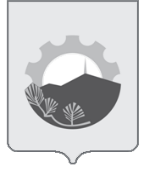 АДМИНИСТРАЦИЯ АРСЕНЬЕВСКОГО ГОРОДСКОГО ОКРУГА П О С Т А Н О В Л Е Н И Е16.07.2018г.Арсеньев№445№п/пНаименование набора (паспорта) открытых данныхОписание набора открытых данныхВладелец набора открытых данных(структурное подразделение,ответственное за подготовку материалов в форме открытых данных)Срокипредоставления информации ответственному по вопросам публикации открытых данныхПериодичностьобновленияинформациинабораоткрытыхданных1Перечень объектов спорта, спортивных организаций, и учреждений физической культуры и спортаПеречень объектов спорта, спортивных организаций, и учреждений физической культуры и спортаУправление спорта и молодежной политикиДо 25 числа последнего месяца отчетного периодаЕжегодно2Перечень специализированных лыжных маршрутовПеречень специализированных лыжных маршрутовУправление спорта и молодежной политикиДо 25 числа последнего месяца отчетного периодаЕжегодно3Перечень спортивных мероприятийПеречень спортивных мероприятий на текущий годУправление спорта и молодежной политикиДо 15 январяЕжегодно4Перечень некоммерческих организаций, получивших поддержкуПеречень некоммерческих организаций, получивших поддержкуОрганизационное управлениеДо 15 февраляЕжегодно5Перечень объектов похоронного назначенияПеречень объектов похоронного назначенияУправление жизнеобеспечения, отдел содержания городских территорийДо 25 числа последнего месяца отчетного периодаЕжегодно6Перечень объектов образования и дошкольных учрежденийПеречень объектов образования и дошкольных учрежденийУправление образованияДо 25 числа последнего месяца отчетного периодаЕжеквартально7Перечень жилых помещений непригодных для проживанияПеречень жилых помещений непригодных для проживанияУправление жизнеобеспечения, отдел жилищного хозяйстваДо 25 числа последнего месяца отчетного периодаЕжеквартально8Сведения о местах нахождения объектов, в отношении которых выданы разрешения на строительство или реконструкциюСведения о местах нахождения объектов, в отношении которых выданы разрешения на строительство или реконструкциюУправление архитектуры и градостроительстваДо 25 числа последнего месяца отчетного периодаЕжеквартально9Сведения из cхемы размещения рекламных конструкций на территории Арсеньевского городского округаСведения из cхемы размещения рекламных конструкций на территории Арсеньевского городского округаУправление архитектуры и градостроительстваДо 25 числа последнего месяца отчетного периода1 раз в полугодие10Сведения о местах нахождения объектов, в отношении которых выданы разрешения на ввод объектов в эксплуатациюСведения о местах нахождения объектов, в отношении которых выданы разрешения на ввод объектов в эксплуатацию за текущий годУправление архитектуры и градостроительстваДо 25 числа последнего месяца отчетного периодаЕжеквартально11Перечень субъектов малого и среднего предпринимательства, получивших имущественную поддержкуПеречень субъектов малого и среднего предпринимательства, получивших имущественную поддержкуОтдел предпринимательства и потребительского рынка управления экономики и инвестицийДо 25 числа последнего месяца отчетного периодаЕжемесячно12Сведения об имуществе находящемся в собственности Арсеньевского городского округа: Перечень свободных помещенийСведения об имуществе находящемся в собственности Арсеньевского городского округа: Перечень свободных помещенийУправление имущественных отношенийДо 25 числа последнего месяца отчетного периодаЕжеквартально13Сведения об имуществе находящемся в собственности Арсеньевского городского округа: Перечень проектов концессииСведения об имуществе находящемся в собственности Арсеньевского городского округа: Перечень проектов концессииУправление имущественных отношенийДо 25 числа последнего месяца отчетного периодаЕжегодно14Сведения об имуществе находящемся в собственности Арсеньевского городского округа: Перечень объектов для имущественной поддержки субъектов малого и среднего предпринимательстваСведения об имуществе находящемся в собственности Арсеньевского городского округа: Перечень объектов для имущественной поддержки субъектов малого и среднего предпринимательстваУправление имущественных отношенийДо 25 числа последнего месяца отчетного периодаЕжегодно15Сведения об имуществе находящемся в собственности Арсеньевского городского округа: Перечень  проектов муниципально-частного партнерстваСведения об имуществе находящемся в собственности Арсеньевского городского округа: Перечень  проектов муниципально-частного партнерстваУправление имущественных отношенийДо 25 числа последнего месяца отчетного периодаЕжегодно16Перечень муниципальных маршрутов регулярных перевозок пассажиров и багажа на территории Арсеньевсого городского округаПеречень муниципальных маршрутов регулярных перевозок пассажиров и багажа на территории Арсеньевсого городского округаОтдел дорожного хозяйства управления жизнеобеспеченияДо 25 числа последнего месяца отчетного периодаЕжегодно17Перечень учреждений культурыПеречень учреждений культурыУправление культурыДо 25 числа последнего месяца отчетного периодаЕжеквартально18Перечень культурно-массовых мероприятийПеречень культурно-массовых мероприятий на текущий годУправление культурыДо 15 январяЕжегодно